,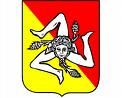 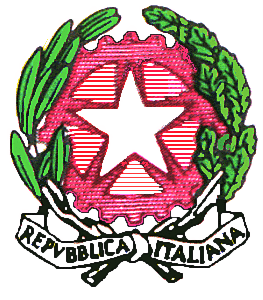 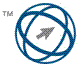 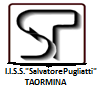 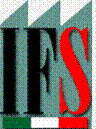    Fondo Sociale Europeo                    Regione SicilianaM.I.U.R.               E C D LIstituto di Istruzione Secondaria Superiore“Salvatore Pugliatti” – Taormina1° ANNO A.S. 2021/2022Progetto  FormativoIndividualeBILANCIO PERSONALE INIZIALEDati rilevati dal questionario somministrato per il bilancio personale.COMPETENZE ACQUISITE IN CONTESTI NON FORMALI O INFORMALICOMPETENZE ACQUISITE IN CONTESTI FORMALIValutazione in uscita dalla scuola media: ________________Lingue straniere:___________________ competenze informatiche competenze in lingue differenti dalla lingua italianaLIVELLI DI PADRONANZA DELLE COMPETENZE CHIAVE EUROPEE IN INGRESSO CERTIFICATE A CONCLUSIONE del I CICLO DI ISTRUZIONE RISULTATI PROVE INVALSI ____________________________________________ULTERIORI COMPETENZE CERTIFICATE A CONCLUSIONE DEL PRIMO CICLO DI ISTRUIZONE----OBIETTIVI DI APPRENDIMENTO PREVISTI IN TERMINI DI INTERVENTI DI PERSONALIZZAZIONECRITERI E ATTIVITA’ DI PERSONALIZZAZIONE DEL PERCORSO STRUMENTI DIDATTICI PARTICOLARI PREVISTI(in caso di alunno privo di altre tutele quali PDP e PEI)VERIFICHE PERIODICHEI TRIMESTRE Discipline con risultati insufficienti …………………………………………………………………………Discipline con risultati più che sufficienti ……………………………………………………………………Frequenza …………………………………………………………………Taormina, _________________________II TRIMESTRE Discipline con risultati insufficienti …………………………………………………………………………Discipline con risultati più che sufficienti ……………………………………………………………………Frequenza …………………………………………………………………Taormina, _________________________Consiglio di Classe    Il Tutor		 Il Coordinatore di classe     ___________________________						 __________________________	Taormina, ________________ ESITO FINALE I ANNO Valutazione intermedia  (D.Lgs. n. 61/’17)Ammesso alla 2^ classe - lettera A)                Lo studente ha riportato una valutazione positiva in tutte le discipline di insegnamento, ha maturato le competenze previste e il P.F.I. non necessita di adeguamenti. In tale ipotesi lo studente è ammesso alla classe seconda e il P.F.I. è confermato.Ammesso con revisione del  PFI  - lettera B)Lo studente ha riportato valutazione positiva in tutte le discipline, ha maturato le competenze previste, ma il P.F.I. necessita di adeguamenti (ad esempio, in previsione di un cambio di indirizzo, della volontà di attuare un passaggio o di conseguire anche la qualifica IeFP maturando crediti con lo strumento della personalizzazione, ecc.). In tal caso lo studente è ammesso alla classe successiva e il P.F.!. potrà essere modificato anche all'inizio dell'anno scolastico successivo.Ammesso con revisione del  PFI  - lettera C)Lo studente ha riportato una valutazione negativa in una o più discipline e/o non ha maturato tutte le competenze previste. In tal caso il Consiglio di classe delibera che lostudente è ammesso con revisione del P.F.I. alla classe successiva, prevedendo per tempo una o più attività finalizzate al proficuo proseguimento della carriera scolastica, fra cui: i. partecipazione nell'anno scolastico successivo ad attività didattiche mirate al recupero delle carenze riscontrate (es. frequenza di attività didattiche nelle classi del primo anno e/o in gruppi omogenei); ii. partecipazione agli interventi didattici programmati ordinariamente dalla scuola durante i mesi estivi per il recupero delle carenze rilevate. Ove ne ricorrano le condizioni, il Consiglio di classe potrà adottare i necessari ulteriori adattamenti del P.F.I..Non ammesso - lettera D)Lo studente ha riportato valutazioni negative e deficit nelle competenze attese tali da non poter ipotizzare il pieno raggiungimento degli obiettivi di apprendimento al termine del secondo anno, neanche a seguito della revisione del P.F.!. e/o di un miglioramento dell'impegno, della motivazione e dell'efficacia del processo di apprendimento. In tal caso lo studente è dichiarato non ammesso all'annualità successiva e il P.F.!. è rimodulato, prorogandolo di un anno. Nel P.F.!. saranno previste le opportune attività per l'eventuale ri-orientamento e la valorizzazione delle competenze comunque maturate.Non ammesso / Non scrutinabileL’alunno/a ha superato il monte ore previsto (25%) / ha riportato un voto di condotta inferiore a 6.Taormina, lì                                                                                              Il Dirigente Scolastico								Luigi NapoliCodice Meccanografico:  MEIS03300GCodice Fiscale: 87002140835Codice Univoco Ufficio UFLCGLCOGNOME NOMEDATA DI NASCITALUOGO DI NASCITARESIDENZASCUOLA SECONDARIA I GRADOTelefono/ E-MAILTutor dell’alunno:INDIRIZZO DI STUDIOINDIRIZZO DI STUDIOTitolo “Enogastronomia e ospitalità alberghieraRIFERIMENTO ALLE ATTIVITA’ ECONOMICHE REFERENZIATE AI CODICI ATECO  CLASSIFICAZIONE NUPI  -attivita’ dei servizi di alloggio e di ristorazione  I - 55 alloggio  i - 56 attività dei servizi di ristorazione C  - attività manufatturiere C - 10 industrie alimentari  N     noleggio, agenzie di viaggio, servizi di supporto alle imprese   N - 79  attività dei servizi delle agenzie di viaggio, dei tour operator e servizi di prenotazionee attività connesseCLASSE FREQUENTATAI^ ____Situazione familiareAttività HobbyAltroInteressi a scuolaDifettiQualitàConcentrazione e perseveranzaDescrizione dell’alunno Tipo di lavoro Eventuale segnalazione/ certificazioneDisturbo specifico dell'apprendimento L. 170/2010 (DSA)   PDP □Eventuale segnalazione/ certificazioneBisogno educativo speciale                                        PDP □            Senza PDP □ Disagio socio-economico Disagio linguistico e culturale Altro ___________________________________________________________Eventuale segnalazione/ certificazioneEventuale segnalazione/ certificazioneCertificazione L. 104/92 (PEI) con programmazione per:obiettivi minimi           □                               obiettivi differenziati          □In occasione del colloquio-intervista effettuato dal docente tutor, l’alunno/a ha dichiarato di aver acquisito le seguenti competenze:In occasione del colloquio-intervista effettuato dal docente tutor, l’alunno/a ha dichiarato di aver acquisito le seguenti competenze:In occasione del colloquio-intervista effettuato dal docente tutor, l’alunno/a ha dichiarato di aver acquisito le seguenti competenze:CONTESTO DELLA COMPETENZABREVE DESCRIZIONENOTE(sviluppata attraverso la frequenza di attività organizzate da associazioni o enti privati e/o sviluppata nella vita quotidiana) volontariato (sviluppata attraverso la frequenza di attività organizzate da associazioni o enti privati e/o sviluppata nella vita quotidiana) corsi di istruzione artistica (sviluppata attraverso la frequenza di attività organizzate da associazioni o enti privati e/o sviluppata nella vita quotidiana) corsi di istruzione musicale (sviluppata attraverso la frequenza di attività organizzate da associazioni o enti privati e/o sviluppata nella vita quotidiana) attività sportiva (sviluppata attraverso la frequenza di attività organizzate da associazioni o enti privati e/o sviluppata nella vita quotidiana) soggiorni all’estero (sviluppata attraverso la frequenza di attività organizzate da associazioni o enti privati e/o sviluppata nella vita quotidiana) attività culturali – teatrali  altroCompetenze chiaveLivello (A – B – C – D)1. competenza alfabetica funzionale;2. competenza multilinguistica; 3. competenza matematica e competenza in scienze, tecnologie e ingegneria; 4. competenza digitale; 5. competenza personale, sociale e capacità di imparare a imparare; 6. competenza in materia di cittadinanza; 7. competenza imprenditoriale; 8. competenza in materia di consapevolezza ed espressione culturali. A partire dai bisogni formativi emersi dal bilancio personale iniziale e ai fini della progettazione degli interventi di personalizzazione, il Consiglio di classe individua i seguenti obiettivi: partecipazione alla vita scolastica (per alunni a rischio dispersione/ devianza);  inclusione / socializzazione all’interno del contesto classe (per alunni con difficoltà di inserimento nella classe);  risultati di apprendimento della lingua italiana (per alunni non italofoni);  potenziamento dei propri risultati di apprendimento;  orientamento in uscita e riorientamento verso altri percorsi;   conseguimento di certificazioni (es. ECDL, PET, DELF) altro: __________________________________ sviluppare particolari conoscenze, abilità e competenze o educare alla cittadinanza tramite progetti particolari…).  Altro (specificare)_______________________________________________________Indicare e specificare le eventuali attività individuateall’interno del Consiglio di classeIndicare e specificare le eventuali attività individuateall’interno del Consiglio di classeATTIVITÀ DI RECUPEROATTIVITÀ AGGIUNTIVE E POTENZIAMENTOINTERVENTI DI ORIENTAMENTO E RI-ORIENTAMENTOMonitoraggio delle attitudini dell’atteggiamento e dei risultati conseguiti nelle discipline di indirizzo e di maggiore interesse, al fine di consolidare la scelta operata e mettere in evidenza eventuali strade alternative, senza compromettere il successo formativo.ATTIVITÀ EXTRASCOLASTICHEPROGETTI STRUTTURALIATTIVITA’ AGGIUNTIVE – PROGETTI A.O.F. (Ampliamento Offerta Formativa)INTERVENTI  CON FINALITÀ PARTICOLARI:Centro di ascolto e supporto psicologico:Attività sportive:Altro(specificare)UDA DI RIFERIMENTOTITOLO:autorizzazione all’uso di formulari, schemi, mappe concettuali Altro (specificare)DocenteMateriaFirma